PROJEKT :                                                                                     REGISTRAČNÍ ČÍSLO:  ,,Zlepšování podmínek pro výuku                                           CZ.1.07/1.1.26/02.0010   technických oborů a řemeselŠvehlovy střední školy polytechnické Prostějov´´PRACOVNÍ LIST: SOLÁRNÍ ENERGIE Doplňte chybějící pojmy v následujících větách Slunce je zdrojem primární energie a řadíme tuto energií do obnovitelných zdrojů primární energieSlunce vyšle za 20 minut k Zemi tolik energie kolik spotřebuje  lidstvo za 1 rok Základním komponentem pro předání a absorbci slunečního záření je kolektor Expanzní nádoba má za úkol pojmout expanzi teplonosného mediaPro trubní rozvod používáme převážně potrubí měděné, které musíme tepelně izolovatVysvětlete, k jakému účelu slouží tyto komponenty teplovodního solárního Zásobník   slouží k předzásobení slunečním teplem získaného během dne Automatický odvzdušňovací ventil umístění na nejvyšším místě kolektoru, slouží k odvzdušnění kolektorového okruhu Teplonosné médium náplň kolektorového okruhu slouží k přenosu slunečního tepla mezi kolektorem a zásobníkem, je to netoxická směs voda-propylenglykol, obsah glykolu je 40 procentzabraňuje zamrznutí zařízení  Sběrná nádoba slouží k zachycení teplonosného média při překročení limitní hodnoty pojistného ventilu kolektorového okruhu Popište označené komponenty tepelného solárního zařízení – nucený oběh 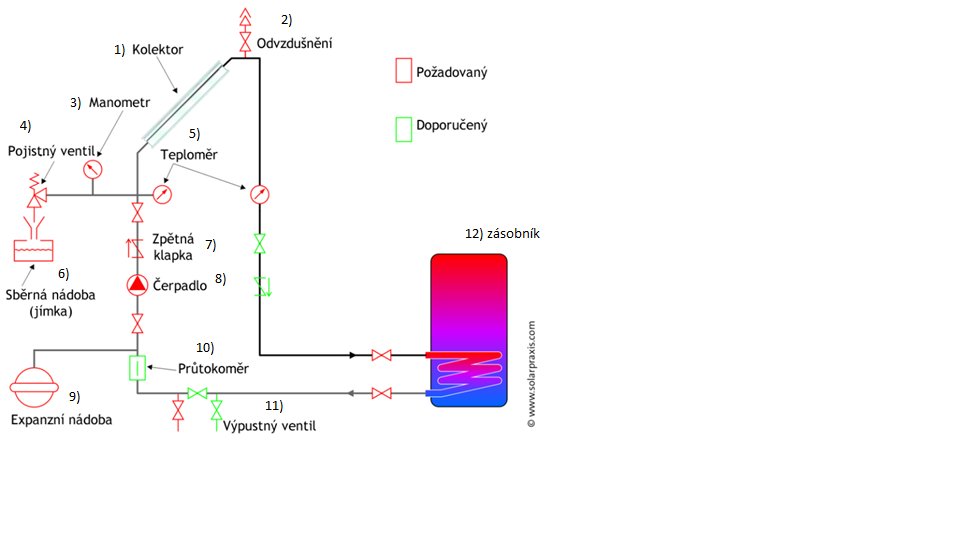 Autor: Vojtěch Jahoda